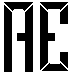 REPÚBLICA FEDERATIVA DO BRASILMINISTÉRIO DAS RELAÇÕES EXTERIORESFORMULÁRIO DE PERDA, FURTO OU EXTRAVIO DE DOCUMENTO DE VIAGEM0101NOME COMPLETONOME COMPLETONOME COMPLETONOME COMPLETONOME COMPLETONOME COMPLETONOME COMPLETONOME COMPLETONOME COMPLETONOME COMPLETONOME COMPLETONOME COMPLETONOME COMPLETONOME COMPLETONOME COMPLETONOME COMPLETONOME COMPLETONOME COMPLETONOME COMPLETONOME COMPLETONOME COMPLETONOME COMPLETONOME COMPLETONOME COMPLETONOME COMPLETONOME COMPLETONOME COMPLETONOME COMPLETONOME COMPLETONOME COMPLETONOME COMPLETONOME COMPLETONOME COMPLETO0202NOME COMPLETO ANTERIOR (CASO DIFERENTE DO ATUAL)NOME COMPLETO ANTERIOR (CASO DIFERENTE DO ATUAL)NOME COMPLETO ANTERIOR (CASO DIFERENTE DO ATUAL)NOME COMPLETO ANTERIOR (CASO DIFERENTE DO ATUAL)NOME COMPLETO ANTERIOR (CASO DIFERENTE DO ATUAL)NOME COMPLETO ANTERIOR (CASO DIFERENTE DO ATUAL)NOME COMPLETO ANTERIOR (CASO DIFERENTE DO ATUAL)NOME COMPLETO ANTERIOR (CASO DIFERENTE DO ATUAL)NOME COMPLETO ANTERIOR (CASO DIFERENTE DO ATUAL)NOME COMPLETO ANTERIOR (CASO DIFERENTE DO ATUAL)NOME COMPLETO ANTERIOR (CASO DIFERENTE DO ATUAL)NOME COMPLETO ANTERIOR (CASO DIFERENTE DO ATUAL)NOME COMPLETO ANTERIOR (CASO DIFERENTE DO ATUAL)NOME COMPLETO ANTERIOR (CASO DIFERENTE DO ATUAL)NOME COMPLETO ANTERIOR (CASO DIFERENTE DO ATUAL)NOME COMPLETO ANTERIOR (CASO DIFERENTE DO ATUAL)NOME COMPLETO ANTERIOR (CASO DIFERENTE DO ATUAL)NOME COMPLETO ANTERIOR (CASO DIFERENTE DO ATUAL)NOME COMPLETO ANTERIOR (CASO DIFERENTE DO ATUAL)NOME COMPLETO ANTERIOR (CASO DIFERENTE DO ATUAL)NOME COMPLETO ANTERIOR (CASO DIFERENTE DO ATUAL)NOME COMPLETO ANTERIOR (CASO DIFERENTE DO ATUAL)NOME COMPLETO ANTERIOR (CASO DIFERENTE DO ATUAL)NOME COMPLETO ANTERIOR (CASO DIFERENTE DO ATUAL)NOME COMPLETO ANTERIOR (CASO DIFERENTE DO ATUAL)NOME COMPLETO ANTERIOR (CASO DIFERENTE DO ATUAL)NOME COMPLETO ANTERIOR (CASO DIFERENTE DO ATUAL)NOME COMPLETO ANTERIOR (CASO DIFERENTE DO ATUAL)NOME COMPLETO ANTERIOR (CASO DIFERENTE DO ATUAL)NOME COMPLETO ANTERIOR (CASO DIFERENTE DO ATUAL)NOME COMPLETO ANTERIOR (CASO DIFERENTE DO ATUAL)NOME COMPLETO ANTERIOR (CASO DIFERENTE DO ATUAL)NOME COMPLETO ANTERIOR (CASO DIFERENTE DO ATUAL)0303FILIAÇÃO (NOME COMPLETO E POR EXTENSO)FILIAÇÃO (NOME COMPLETO E POR EXTENSO)FILIAÇÃO (NOME COMPLETO E POR EXTENSO)FILIAÇÃO (NOME COMPLETO E POR EXTENSO)FILIAÇÃO (NOME COMPLETO E POR EXTENSO)FILIAÇÃO (NOME COMPLETO E POR EXTENSO)FILIAÇÃO (NOME COMPLETO E POR EXTENSO)FILIAÇÃO (NOME COMPLETO E POR EXTENSO)FILIAÇÃO (NOME COMPLETO E POR EXTENSO)FILIAÇÃO (NOME COMPLETO E POR EXTENSO)FILIAÇÃO (NOME COMPLETO E POR EXTENSO)FILIAÇÃO (NOME COMPLETO E POR EXTENSO)FILIAÇÃO (NOME COMPLETO E POR EXTENSO)FILIAÇÃO (NOME COMPLETO E POR EXTENSO)FILIAÇÃO (NOME COMPLETO E POR EXTENSO)FILIAÇÃO (NOME COMPLETO E POR EXTENSO)FILIAÇÃO (NOME COMPLETO E POR EXTENSO)FILIAÇÃO (NOME COMPLETO E POR EXTENSO)FILIAÇÃO (NOME COMPLETO E POR EXTENSO)FILIAÇÃO (NOME COMPLETO E POR EXTENSO)FILIAÇÃO (NOME COMPLETO E POR EXTENSO)FILIAÇÃO (NOME COMPLETO E POR EXTENSO)FILIAÇÃO (NOME COMPLETO E POR EXTENSO)FILIAÇÃO (NOME COMPLETO E POR EXTENSO)FILIAÇÃO (NOME COMPLETO E POR EXTENSO)FILIAÇÃO (NOME COMPLETO E POR EXTENSO)FILIAÇÃO (NOME COMPLETO E POR EXTENSO)FILIAÇÃO (NOME COMPLETO E POR EXTENSO)FILIAÇÃO (NOME COMPLETO E POR EXTENSO)FILIAÇÃO (NOME COMPLETO E POR EXTENSO)FILIAÇÃO (NOME COMPLETO E POR EXTENSO)FILIAÇÃO (NOME COMPLETO E POR EXTENSO)FILIAÇÃO (NOME COMPLETO E POR EXTENSO)          PAI:              PAI:              PAI:              PAI:              PAI:              MÃE:          MÃE:          MÃE:          MÃE:          MÃE:0404DATA DE NASCIMENTODATA DE NASCIMENTODATA DE NASCIMENTODATA DE NASCIMENTODATA DE NASCIMENTODATA DE NASCIMENTODATA DE NASCIMENTODATA DE NASCIMENTODATA DE NASCIMENTO05050505LOCAL DE NASCIMENTO (CIDADE/ESTADO)LOCAL DE NASCIMENTO (CIDADE/ESTADO)LOCAL DE NASCIMENTO (CIDADE/ESTADO)LOCAL DE NASCIMENTO (CIDADE/ESTADO)LOCAL DE NASCIMENTO (CIDADE/ESTADO)LOCAL DE NASCIMENTO (CIDADE/ESTADO)LOCAL DE NASCIMENTO (CIDADE/ESTADO)LOCAL DE NASCIMENTO (CIDADE/ESTADO)LOCAL DE NASCIMENTO (CIDADE/ESTADO)LOCAL DE NASCIMENTO (CIDADE/ESTADO)LOCAL DE NASCIMENTO (CIDADE/ESTADO)LOCAL DE NASCIMENTO (CIDADE/ESTADO)LOCAL DE NASCIMENTO (CIDADE/ESTADO)LOCAL DE NASCIMENTO (CIDADE/ESTADO)LOCAL DE NASCIMENTO (CIDADE/ESTADO)LOCAL DE NASCIMENTO (CIDADE/ESTADO)LOCAL DE NASCIMENTO (CIDADE/ESTADO)LOCAL DE NASCIMENTO (CIDADE/ESTADO)LOCAL DE NASCIMENTO (CIDADE/ESTADO)LOCAL DE NASCIMENTO (CIDADE/ESTADO)DIADIADIADIAMÊSMÊSANOANOANOANOANO0606PAÍS DE NASCIMENTOPAÍS DE NASCIMENTOPAÍS DE NASCIMENTOPAÍS DE NASCIMENTOPAÍS DE NASCIMENTOPAÍS DE NASCIMENTOPAÍS DE NASCIMENTOPAÍS DE NASCIMENTOPAÍS DE NASCIMENTOPAÍS DE NASCIMENTOPAÍS DE NASCIMENTO070707NACIONALIDADENACIONALIDADENACIONALIDADENACIONALIDADENACIONALIDADENACIONALIDADENACIONALIDADENACIONALIDADENACIONALIDADENACIONALIDADENACIONALIDADENACIONALIDADENACIONALIDADENACIONALIDADENACIONALIDADENACIONALIDADENACIONALIDADENACIONALIDADENACIONALIDADE0808SEXOSEXOSEXOSEXOSEXO090909ESTADO CIVILESTADO CIVILESTADO CIVILESTADO CIVILESTADO CIVILESTADO CIVILESTADO CIVILESTADO CIVILESTADO CIVILESTADO CIVILESTADO CIVILESTADO CIVILESTADO CIVILESTADO CIVILESTADO CIVILESTADO CIVILESTADO CIVILESTADO CIVILESTADO CIVILESTADO CIVILESTADO CIVILESTADO CIVILESTADO CIVILESTADO CIVILESTADO CIVILMASCULINOMASCULINOMASCULINOMASCULINOSOLTEIRO(A)SOLTEIRO(A)SOLTEIRO(A)SOLTEIRO(A)SOLTEIRO(A)SOLTEIRO(A)SOLTEIRO(A)CASADO(A)CASADO(A)CASADO(A)SEPARADO(A)  JUDICIALMENTESEPARADO(A)  JUDICIALMENTESEPARADO(A)  JUDICIALMENTESEPARADO(A)  JUDICIALMENTESEPARADO(A)  JUDICIALMENTESEPARADO(A)  JUDICIALMENTEFEMININOFEMININOFEMININOFEMININODIVORCIADO(A)DIVORCIADO(A)DIVORCIADO(A)DIVORCIADO(A)DIVORCIADO(A)DIVORCIADO(A)DIVORCIADO(A)VIÚVO(A)VIÚVO(A)VIÚVO(A)1010BREVE RELATO SOBRE A OCORRÊNCIABREVE RELATO SOBRE A OCORRÊNCIABREVE RELATO SOBRE A OCORRÊNCIABREVE RELATO SOBRE A OCORRÊNCIABREVE RELATO SOBRE A OCORRÊNCIABREVE RELATO SOBRE A OCORRÊNCIABREVE RELATO SOBRE A OCORRÊNCIABREVE RELATO SOBRE A OCORRÊNCIABREVE RELATO SOBRE A OCORRÊNCIABREVE RELATO SOBRE A OCORRÊNCIABREVE RELATO SOBRE A OCORRÊNCIABREVE RELATO SOBRE A OCORRÊNCIABREVE RELATO SOBRE A OCORRÊNCIABREVE RELATO SOBRE A OCORRÊNCIABREVE RELATO SOBRE A OCORRÊNCIABREVE RELATO SOBRE A OCORRÊNCIABREVE RELATO SOBRE A OCORRÊNCIABREVE RELATO SOBRE A OCORRÊNCIABREVE RELATO SOBRE A OCORRÊNCIABREVE RELATO SOBRE A OCORRÊNCIABREVE RELATO SOBRE A OCORRÊNCIABREVE RELATO SOBRE A OCORRÊNCIABREVE RELATO SOBRE A OCORRÊNCIABREVE RELATO SOBRE A OCORRÊNCIABREVE RELATO SOBRE A OCORRÊNCIABREVE RELATO SOBRE A OCORRÊNCIABREVE RELATO SOBRE A OCORRÊNCIABREVE RELATO SOBRE A OCORRÊNCIABREVE RELATO SOBRE A OCORRÊNCIABREVE RELATO SOBRE A OCORRÊNCIABREVE RELATO SOBRE A OCORRÊNCIABREVE RELATO SOBRE A OCORRÊNCIABREVE RELATO SOBRE A OCORRÊNCIA1111NÚMERO DO DOCUMENTO DE VIAGEMOBJETO DE OCORRÊNCIANÚMERO DO DOCUMENTO DE VIAGEMOBJETO DE OCORRÊNCIANÚMERO DO DOCUMENTO DE VIAGEMOBJETO DE OCORRÊNCIANÚMERO DO DOCUMENTO DE VIAGEMOBJETO DE OCORRÊNCIANÚMERO DO DOCUMENTO DE VIAGEMOBJETO DE OCORRÊNCIANÚMERO DO DOCUMENTO DE VIAGEMOBJETO DE OCORRÊNCIANÚMERO DO DOCUMENTO DE VIAGEMOBJETO DE OCORRÊNCIANÚMERO DO DOCUMENTO DE VIAGEMOBJETO DE OCORRÊNCIANÚMERO DO DOCUMENTO DE VIAGEMOBJETO DE OCORRÊNCIANÚMERO DO DOCUMENTO DE VIAGEMOBJETO DE OCORRÊNCIANÚMERO DO DOCUMENTO DE VIAGEMOBJETO DE OCORRÊNCIANÚMERO DO DOCUMENTO DE VIAGEMOBJETO DE OCORRÊNCIANÚMERO DO DOCUMENTO DE VIAGEMOBJETO DE OCORRÊNCIANÚMERO DO DOCUMENTO DE VIAGEMOBJETO DE OCORRÊNCIANÚMERO DO DOCUMENTO DE VIAGEMOBJETO DE OCORRÊNCIANÚMERO DO DOCUMENTO DE VIAGEMOBJETO DE OCORRÊNCIA1212ÓRGÃO EXPEDIDORÓRGÃO EXPEDIDORÓRGÃO EXPEDIDORÓRGÃO EXPEDIDORÓRGÃO EXPEDIDORÓRGÃO EXPEDIDORÓRGÃO EXPEDIDORÓRGÃO EXPEDIDORÓRGÃO EXPEDIDORÓRGÃO EXPEDIDORÓRGÃO EXPEDIDORÓRGÃO EXPEDIDORÓRGÃO EXPEDIDORÓRGÃO EXPEDIDORÓRGÃO EXPEDIDOR1313ENDEREÇO DE CORRESPONDÊNCIARUA, NÚMERO, APTOENDEREÇO DE CORRESPONDÊNCIARUA, NÚMERO, APTOENDEREÇO DE CORRESPONDÊNCIARUA, NÚMERO, APTOENDEREÇO DE CORRESPONDÊNCIARUA, NÚMERO, APTOENDEREÇO DE CORRESPONDÊNCIARUA, NÚMERO, APTOENDEREÇO DE CORRESPONDÊNCIARUA, NÚMERO, APTOENDEREÇO DE CORRESPONDÊNCIARUA, NÚMERO, APTOENDEREÇO DE CORRESPONDÊNCIARUA, NÚMERO, APTOENDEREÇO DE CORRESPONDÊNCIARUA, NÚMERO, APTOENDEREÇO DE CORRESPONDÊNCIARUA, NÚMERO, APTOENDEREÇO DE CORRESPONDÊNCIARUA, NÚMERO, APTOENDEREÇO DE CORRESPONDÊNCIARUA, NÚMERO, APTOENDEREÇO DE CORRESPONDÊNCIARUA, NÚMERO, APTOENDEREÇO DE CORRESPONDÊNCIARUA, NÚMERO, APTOENDEREÇO DE CORRESPONDÊNCIARUA, NÚMERO, APTOENDEREÇO DE CORRESPONDÊNCIARUA, NÚMERO, APTOENDEREÇO DE CORRESPONDÊNCIARUA, NÚMERO, APTOENDEREÇO DE CORRESPONDÊNCIARUA, NÚMERO, APTOENDEREÇO DE CORRESPONDÊNCIARUA, NÚMERO, APTOENDEREÇO DE CORRESPONDÊNCIARUA, NÚMERO, APTOENDEREÇO DE CORRESPONDÊNCIARUA, NÚMERO, APTOENDEREÇO DE CORRESPONDÊNCIARUA, NÚMERO, APTOENDEREÇO DE CORRESPONDÊNCIARUA, NÚMERO, APTOENDEREÇO DE CORRESPONDÊNCIARUA, NÚMERO, APTOENDEREÇO DE CORRESPONDÊNCIARUA, NÚMERO, APTOENDEREÇO DE CORRESPONDÊNCIARUA, NÚMERO, APTOENDEREÇO DE CORRESPONDÊNCIARUA, NÚMERO, APTOENDEREÇO DE CORRESPONDÊNCIARUA, NÚMERO, APTOENDEREÇO DE CORRESPONDÊNCIARUA, NÚMERO, APTOENDEREÇO DE CORRESPONDÊNCIARUA, NÚMERO, APTOENDEREÇO DE CORRESPONDÊNCIARUA, NÚMERO, APTOENDEREÇO DE CORRESPONDÊNCIARUA, NÚMERO, APTOENDEREÇO DE CORRESPONDÊNCIARUA, NÚMERO, APTO          CIDADE          CIDADE          CIDADE          CIDADE          CIDADE          CIDADE          CIDADE          CIDADE          CIDADE          CIDADE          CIDADE          CIDADE          CIDADE          CIDADE          CIDADE          CIDADE          CIDADE          CIDADE          CIDADE          CIDADE          CIDADE          CIDADE          CIDADE          CIDADE          CIDADE          CIDADEESTADOESTADOESTADOESTADOESTADOESTADOZONA POSTALZONA POSTALZONA POSTAL          PAÍS          PAÍS          PAÍS          PAÍS          PAÍS          PAÍS          PAÍS          PAÍS          PAÍS          PAÍS          PAÍS          PAÍS          PAÍS          PAÍS          PAÍS          PAÍS          PAÍS          PAÍS          PAÍS          PAÍS          PAÍS          PAÍS          PAÍS          PAÍS          PAÍS          PAÍSTELEFONETELEFONETELEFONETELEFONETELEFONETELEFONETELEFONETELEFONETELEFONE(       )        (       )        (       )        (       )        (       )        (       )        (       )        (       )        (       )        1414TERMO DE RESPONSABILIDADELOCAL                                 DATATERMO DE RESPONSABILIDADELOCAL                                 DATATERMO DE RESPONSABILIDADELOCAL                                 DATATERMO DE RESPONSABILIDADELOCAL                                 DATATERMO DE RESPONSABILIDADELOCAL                                 DATATERMO DE RESPONSABILIDADELOCAL                                 DATATERMO DE RESPONSABILIDADELOCAL                                 DATATERMO DE RESPONSABILIDADELOCAL                                 DATATERMO DE RESPONSABILIDADELOCAL                                 DATATERMO DE RESPONSABILIDADELOCAL                                 DATATERMO DE RESPONSABILIDADELOCAL                                 DATATERMO DE RESPONSABILIDADELOCAL                                 DATATERMO DE RESPONSABILIDADELOCAL                                 DATATERMO DE RESPONSABILIDADELOCAL                                 DATATERMO DE RESPONSABILIDADELOCAL                                 DATATERMO DE RESPONSABILIDADELOCAL                                 DATATERMO DE RESPONSABILIDADELOCAL                                 DATATERMO DE RESPONSABILIDADELOCAL                                 DATATERMO DE RESPONSABILIDADELOCAL                                 DATATERMO DE RESPONSABILIDADELOCAL                                 DATATERMO DE RESPONSABILIDADELOCAL                                 DATA15PARA USO OFICIALCOMPROVANTE DE RECEBIMENTOPARA USO OFICIALCOMPROVANTE DE RECEBIMENTOPARA USO OFICIALCOMPROVANTE DE RECEBIMENTOPARA USO OFICIALCOMPROVANTE DE RECEBIMENTOPARA USO OFICIALCOMPROVANTE DE RECEBIMENTOPARA USO OFICIALCOMPROVANTE DE RECEBIMENTOPARA USO OFICIALCOMPROVANTE DE RECEBIMENTOPARA USO OFICIALCOMPROVANTE DE RECEBIMENTOPARA USO OFICIALCOMPROVANTE DE RECEBIMENTOPARA USO OFICIALCOMPROVANTE DE RECEBIMENTOPARA USO OFICIALCOMPROVANTE DE RECEBIMENTODIADIADIADIADIADIAMÊSMÊSMÊSANOANOANOANOANOANOLOCALLOCALLOCALLOCALLOCALLOCALLOCALLOCALDIA DIA MÊSANOASSINATURAASSINATURAASSINATURAASSINATURAASSINATURAASSINATURAASSINATURAASSINATURAASSINATURAASSINATURAASSINATURAASSINATURAASSINATURAASSINATURAASSINATURAASSINATURAASSINATURAASSINATURAASSINATURAASSINATURAASSINATURAASSINATURAASSINATURAASSINATURAASSINATURAASSINATURAASSINATURAASSINATURAASSINATURAASSINATURAASSINATURAASSINATURAASSINATURAASSINATURAASSINATURAASSINATURAASSINATURAASSINATURAASSINATURAASSINATURAASSINATURAASSINATURAASSINATURAASSINATURAASSINATURAASSINATURAASSINATURA